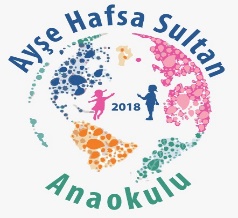 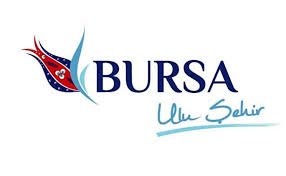 Not: 1-Bitki çayları böğürtlen, ıhlamur, kuşburnu, karışık bitki çayı olacak şekilde dönüşümlü olarak verilmektedir.          2-Gerekli durumlarda idare tarafından listede yer değişikliği yapılabilir.Elif   Çetinkaya                     Sümeyye CİMEM                      Nalan AKMER                                                                                                                            Pınar KERMAN    Aşçı                                     Öğretmen                                Öğretmen	     Okul MüdürüGÜNLERSABAH KAHVALTIİKİNDİ KAHVALTI01.12.2023Patatesli börek-zeytin-ekmek-bitki çayıArpa şehriye çorbası- sade bulgur pilavı- turşu04.12.202305.12.202306.12.202307.12.202308.12.2023Simit -Peynir-zeytin-bitki ç.Çikolatalı ekmek-peynir-sütYayla çorbası-kıtır ekmek-meyveFırında patates -zeytin-bitki çayıOmlet-peynir-ekmek-sütSimit -zeytin-bitki çayıTereyağlı makarna -ayranYayla çorbası-kıtır ekmek-meyveIspanaklı peynirli tepsi böreği-zeytin-bitki çayıNohut yemeği- turşu-ekmek11.12.202312.12.202313.12.202314.12.202315.12.2023Tereyağlı ballı ekmek-kaşar peyniri-sütKrep-reçel-peynir-meyve suyuDomates çorbası-kıtır ekmek-meyvePişi-peynir-reçel-bitki çayıHaşlanmış yumurta-Peynir-zeytin-ekmek-bitki çayıKakaolu kek -sütSimit-peynir-zeytin-bitki çayıDomates çorbası-kıtır ekmek-meyveErişteli yeşil mercimek-ekmek-ayranPişi-peynir-zeytin-meyve suyu18.12.202319.12.202320.12.202321.12.202322.12.2023Simit-peynir-zeytin-bitki çayıYumurtalı ekmek-zeytin-peynir-meyve suyuMercimek çorbası-kıtır ekmek-meyveSoğuk sandviç meyve suyuHaşlanmış patates-peynir-zeytin-ekmek-sütSebzeli bulgur pilavı-yoğurtYumurtalı ekmek-peynir-zeytin-meyve suyuMercimek çorbası-kıtır ekmek-meyveÇikolatalı ekmek-sütKuru fasulye-ekmek-ayran25.12.202326.12.202327.12.202328.12.202329.12.2023Krep-reçel-peynir-sütFırında patates dilimleri-peynir-ekmek-bitki çayıTarhana çorbası-kıtır ekmek-meyveHaşlanmış patates-peynir-zeytin-ekmek-bitki çayıPizza- meyve suyu Tereyağlı erişte-yoğurtFırında patates dilimleri-peynir-ekmek-meyve suyuTarhana çorbası-kıtır ekmek-meyveSebzeli bulgur pilavı-ayranHavuçlu cevizli kek -süt